Communication and Language*Invite children to learn a selection of these Dinosaur-Themed Songs and Rhymes. Encourage children to listen carefully to how the songs and rhymes sound and explore different rhythms and sound patterns. *Engage children in story times and non-fiction texts about dinosaurs. Support children to learn new vocabulary and ask questions to find out more information.*Create storytelling chair*I can describe a dinosaur/myself - group time *Read stories, Harry, and the Bucketful of Dinosaurs, 1,2,3, dinosaur. Once they have developed a familiarity with the text, encourage them to retell it when on Storytelling chair with pictures, puppets etc*Can they remember the dinosaur names and describe the settings?*Discuss features of dinosaurs big/little, spiky/smooth, tall/shorter*Names of dinosaurs e.g., Terry the TriceratopsPersonal Social and Emotional Development*Cover a balloon in papier-mâché and paint it white. Hide it in the classroom. Share a letter with the class from a mother dinosaur who has lost her egg. Discuss with the children how the mother must feel and how they can care for the egg.*Encourage the children to work together to build a large dinosaur model using recyclable materials or construction toys. Can the children find ways to work together to decorate their model and work towards their shared goal?*For a circle-time activity, pass a soft toy dinosaur around the circle. Invite children to talk about their favourite dinosaur. Encourage them to express their feelings and consider the feelings of others.*Create dinosaur den*Describe themselves and dinosaursPhysical Development*Children can practise their small motor skills by using a range of tools and their hands to shape and mould playdough to make dinosaurs. Provide green playdough alongside dried pasta and natural materials for children to use to decorate their dinosaurs. *Fine motor skills for children to practise their small motor skills. Challenge children to use tools, such as tweezers, to place pom-poms onto the dinosaurs’ spots. Use scissors. *Finger gym.*Dinosaur dig- cover pictures with fine sand and reveal using different tools.*Play a dinosaur movement game to encourage children to explore different ways of moving and combining different movements. Invite children to create a movement for different types of dinosaurs and then perform their sequence of movements.  Dance like a dinosaur  *Children can practise their ball skills by throwing balls into buckets which have been decorated to look like volcanoes.*What’s the time Mr Dinosaur’                                                   *Messy play, gloop, playdough, shredded paper, Water playLiteracy*Play this Dinosaur Stomp phonics game to encourage children to practise reading individual letters by saying the sounds for them. Initial letters of name*Play a ‘cross the lava’ phonics game to practise blending sounds into words. Use chalk to draw a river of lava. Place phoneme steppingstones across the lava to spell a word. Challenge children to say the letter sounds and then the word as they cross the lava. *Show the children some pictures of Dinosaurs and encourage them to write short sentences to describe each picture. Remind children to use full stops and capital letters.*Label dinosaursCommunication and Language*Invite children to learn a selection of these Dinosaur-Themed Songs and Rhymes. Encourage children to listen carefully to how the songs and rhymes sound and explore different rhythms and sound patterns. *Engage children in story times and non-fiction texts about dinosaurs. Support children to learn new vocabulary and ask questions to find out more information.*Create storytelling chair*I can describe a dinosaur/myself - group time *Read stories, Harry, and the Bucketful of Dinosaurs, 1,2,3, dinosaur. Once they have developed a familiarity with the text, encourage them to retell it when on Storytelling chair with pictures, puppets etc*Can they remember the dinosaur names and describe the settings?*Discuss features of dinosaurs big/little, spiky/smooth, tall/shorter*Names of dinosaurs e.g., Terry the TriceratopsTerm: Spring Term 2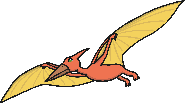 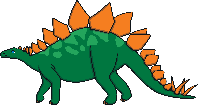 Topic: DinosaursTerm: Spring Term 2Topic: DinosaursLiteracy*Play this Dinosaur Stomp phonics game to encourage children to practise reading individual letters by saying the sounds for them. Initial letters of name*Play a ‘cross the lava’ phonics game to practise blending sounds into words. Use chalk to draw a river of lava. Place phoneme steppingstones across the lava to spell a word. Challenge children to say the letter sounds and then the word as they cross the lava. *Show the children some pictures of Dinosaurs and encourage them to write short sentences to describe each picture. Remind children to use full stops and capital letters.*Label dinosaursFestivals and Celebrations1st March – Pancake Day1st March – St David’s Day17th March – St Patricks Day27th March – Mother’s DayTerm: Spring Term 2Topic: DinosaursTerm: Spring Term 2Topic: DinosaursMathematics*Encourage children to compare weight using a balance scale and plastic dinosaurs, stones, different materials. Create some small, heavy objects to compare weights.*Create some paint stamps – cut a potato or sponge into the shape of a dinosaur footprint. Dip the stamp into paint and print onto strips of paper using different colours to create patterns. Challenge children to continue, copy and create repeating patterns. *Encourage children to practise linking numerals to their cardinal value by writing numerals onto nests and providing plastic eggs for children to count and match to the numeral.*Shape dinosaurs and Colour by numbers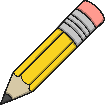 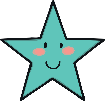 *5 Enormous dinosaur song*Measuring height and length of dinosaursFestivals and Celebrations1st March – Pancake Day1st March – St David’s Day17th March – St Patricks Day27th March – Mother’s DayExpressive Arts and Design*Invite children to use recyclable materials to create a nest for a lost dinosaur egg. Encourage children to share their creations and explain the processes they have used. *Invite children to work collaboratively to create a dinosaur using chalk and natural materials in an outside area. *Encourage children to explore music-making and dance in small groups. Invite children to use musical instruments and create dances to perform as dinosaurs. *Dance like a dinosaur to Carnival of Animals music.*Encourage children to develop storylines in their pretend play using these puppets or small world dinosaurs.*Display artwork.*Create own dinosaur with paint.*Build large dinosaur.Understanding the World*Use books to help children understand the past. Share with the children what the world looked like during the Jurassic era. Allow the children time to discuss and explore what is similar/different.*Invite children to explore changing states of matter by freezing some dinosaur toys in ice. Place the frozen dinosaurs in different places around the setting to see where dinosaurs can escape the ice age the quickest and why. *On a large sheet of paper, draw a simple dinosaur map. Invite children to add to the map and draw information from it to describe where different dinosaurs and items are located. *Discuss features of dinosaur.*Create dinosaur land, forest, and sea in large tray.*Dinosaur spotting outside.*Growing and changingMathematics*Encourage children to compare weight using a balance scale and plastic dinosaurs, stones, different materials. Create some small, heavy objects to compare weights.*Create some paint stamps – cut a potato or sponge into the shape of a dinosaur footprint. Dip the stamp into paint and print onto strips of paper using different colours to create patterns. Challenge children to continue, copy and create repeating patterns. *Encourage children to practise linking numerals to their cardinal value by writing numerals onto nests and providing plastic eggs for children to count and match to the numeral.*Shape dinosaurs and Colour by numbers*5 Enormous dinosaur song*Measuring height and length of dinosaurs